SHIVALIK PUBLIC SCHOOL, MOHALIPLANNER FOR THE MONTH OF JANUARY- 2021CLASS- NURSERYENGLISH-(WORLD OF LETTERS)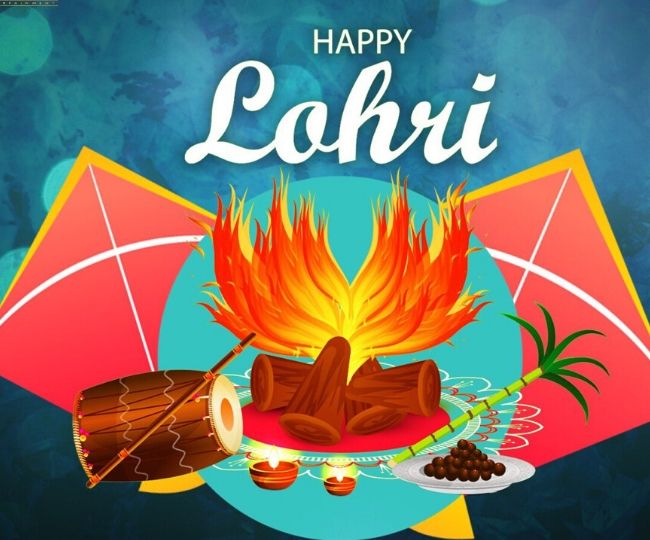 Meet the letter Tt (Page no-64-65) Meet the letter Uu (Page no-66-67) Meet the letter Vv (Page no-68-69)Meet the letter Ww (Page no-70-71)RHYMESTWINKLE TWINKLE TRAFFIC LIGHTSTwinkle, twinkle traffic lightRound the corner shining brightRed means stop, green means go,Yellow means go, very slowTwinkle, twinkle traffic lightRound the corner shining bright.FLOWERS IN MY GARDEN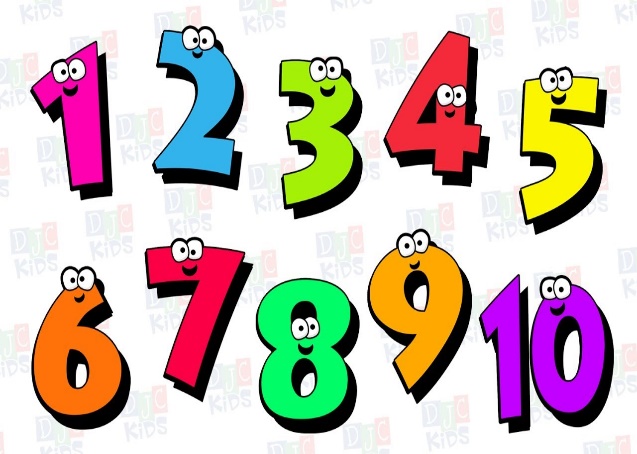 Flowers in my garden,Oh what a fun.Thank you rain, thank you sunYellow and red, pink and blue.Pretty as me , lovely as you.MATHSMeet the number 10 (Page no-65-66)I can count! (Page no-67) I can trace! (Page no-68)I can match! (Page no-69)E.V.S (moral talk on festivals)Why do we celebrate Republic Day? Why do we celebrate Lohri?MultimediaPPT on Pet Animals and Wild Animals.DRAWING BOOK (GRAFALCO) Colour in ‘A Lollipop “ (Page no-19)Colour in “An Umbrella”(Page no-20)Colour in “The Mango”(Page no-21)                                               ACTIVITIESCraft on letter T (Tulip)                                                        (04.01.2021)                    Worksheet on Numbers                                                      (05.01.2021)Count and tell with Beads                                                  (07.01.2021)Number activity with Bindi                                                 (08.01.2021)  Craft on letter U                                                                    (11.01.2021)Craft on Lohri (Basket Making)                                           (13.01.2021)Sprout Chaat making                                                            (15.01.2021)           
Craft on  of letter V                                                              (18.01.2021)Republic Day Celebration                                                    (25.01.2021)Recognition of Alphabet with flash card                          (28.01.2021)                                                                            Clay Moulding                                                                        (29.01.2021)Show and tell (Topic: Toys)                                                 (30.01.2021)  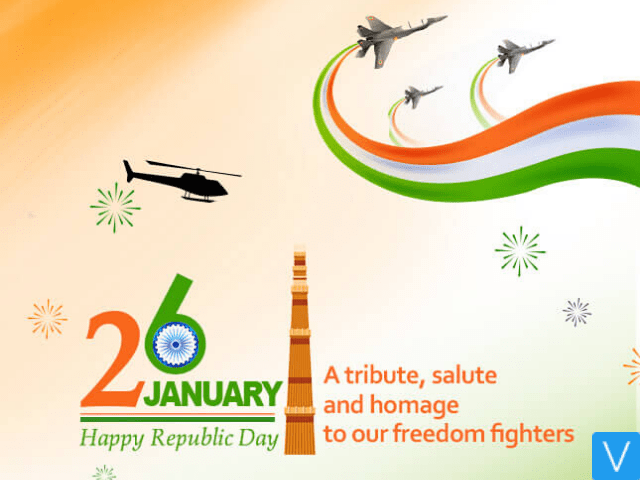 